H O T Ă R Â R E A   Nr. 41din 6 iunie  2014privind aprobarea  Studiului de fezabilitate, respectiv Devizului general și al Indicatorilor tehnico-economici aferente proiectului„Extindere și reabilitare rețele de apă și canalizare în Municipiul Dej -  Etapa 1”          Consiliul local al Municipiului Dej, întrunit în ședința de îndată din data de 6 iunie 2014;         Având în vedere proiectul de hotărâre, prezentat din iniţiativa primarului Municipiului Dej, întocmit în baza Raportului Nr. 10.621 din 5 iunie 2014,  al Biroului Programe Dezvoltare prin care se propune spre aprobare Studiului de fezabilitate, respectiv Devizului general și al Indicatorilor tehnico-economici aferente proiectului „Extindere și reabilitare rețele de apă și canalizare în Municipiul Dej -  Etapa 1”;            În temeiul prevederilor art. 36,  alin. (4),  lit.”a”, ”d”,  şi art. 45,  alin. (2), lit.”a”  și ”d”  din Legea Nr. 215/2001 privind administrația publică locală, republicată, cu modificările și completările ulterioare, H O T Ă R Ă Ș T E  :Art. 1.  Aprobă Studiului de fezabilitate, Devizului general și al Indicatorilor tehnico-economici aferente proiectului „Extindere și reabilitare rețele de apă și canalizare în Municipiul Dej - Etapa 1”.           ART. 2. Aprobă valoarea totală a proiectului în sumă de 3.884.253 lei.ART. 3. Cu ducerea la îndeplinire  a prevederilor prezentei  hotărâri  se  încredinţează Primarului Municipiului Dej, Biroului Programe Dezvoltare, Direcţia Tehnică, Direcția Economică şi Serviciului Juridic din cadrul Primăriei Municipiului Dej.Preşedinte de şedinţă,      Lazăr NicolaeNr. consilieri în funcţie -  19						Nr. consilieri prezenţi   -  15  Nr. voturi pentru	   -  15 	Nr. voturi împotrivă	   -   	Abţineri	               - 			        Contrasemnează							             Secretar,						                                                                    Covaciu Andron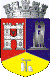 ROMÂNIAJUDEŢUL CLUJCONSILIUL LOCAL AL MUNICIPIULUI DEJStr. 1 Mai nr. 2, Tel.: 0264/211790*, Fax 0264/223260, E-mail: primaria@dej.ro